Supplemental MaterialSupplemental Table 1. Participant Participation Rate and Adherence Rate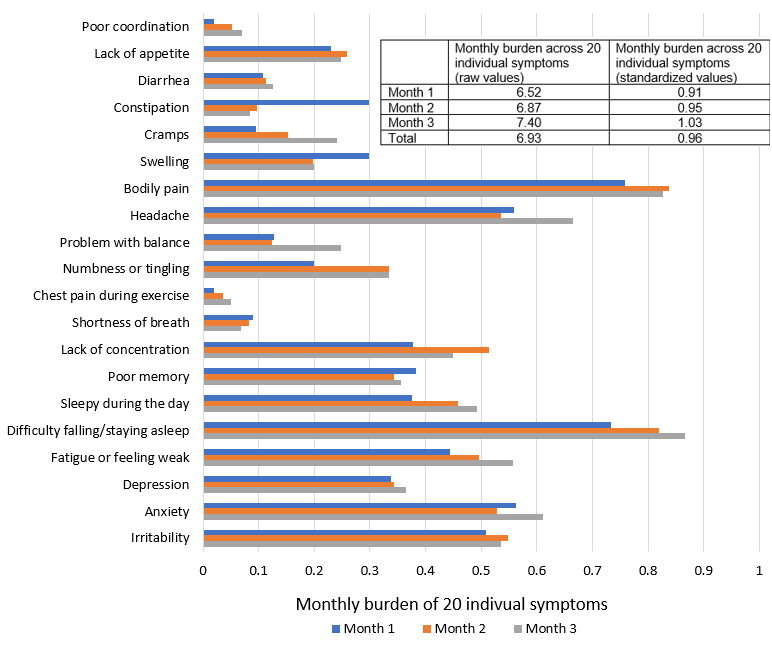 Supplemental Figure 1. Monthly burden of 20 individual symptoms (N=41)Note: 1) Monthly burden of individual symptoms was defined as the mean of 5 daily symptom burdens for each of the three months (range: 0-3). 2) Monthly burden across 20 individual symptoms is the sum of the individual symptoms for each month (range: 0-60). 3) Total burden across 20 symptoms is the mean of symptom burdens over 3 months. 4) The standardized monthly burden is the sum of the monthly burden divided by the standard deviation of all monthly burdens (7.20).N (%)Invited60Enrolled41 (68)Responded ≥3 Symptoms in Week 139 (95)Responded ≥3 Symptoms in Week 537 (90)Responded ≥3 Symptoms in Week 938 (93)Responded ≥3 Symptoms in Weeks 1, 5 and 9 34 (83)Responded HRQOL Week 141 (100)Responded HRQOL Week 539 (95)Responded HRQOL Week 939 (95)Responded HRQOL in Weeks 1, 5 and 939 (95)Responded ≥4 reports (≥3 symptoms and 1 HRQOL) in Week 139 (95)Responded ≥4 reports (≥3 symptoms and 1 HRQOL) in Week 536 (88)Responded ≥4 reports (≥3 symptoms and 1 HRQOL) in Week 938 (93)Responded ≥12 reports (≥3 symptoms and 1 HRQOL) in Weeks 1, 5 and 934 (83)